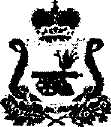 АДМИНИСТРАЦИЯ ИЗДЕШКОВСКОГО СЕЛЬСКОГО ПОСЕЛЕНИЯСАФОНОВСКОГО РАЙОНА СМОЛЕНСКОЙ ОБЛАСТИПОСТАНОВЛЕНИЕот 01.10.2013 № 20/2Об утверждении Положения об организации оповещения населения Издешковского сельского поселения Сафоновского районаСмоленской области об опасностях, возникающих в чрезвычайных ситуациях мирного и военного времениВ соответствии с Федеральным законом от 12.02.1998г. № 28-ФЗ (ред. от 23.12.2010) «О гражданской обороне», Федеральным законом от 21.12.1994г. № 68-ФЗ (ред. от 11.02.2013) «О защите населения и территорий от чрезвычайных ситуаций природного и техногенного характера», постановлением Правительства Российской Федерации от 30.12.2003г. № 794 (ред. от 19.11.2012) «О единой государственной системе предупреждения и ликвидации чрезвычайных ситуаций», постановлением Администрации Смоленской области от 13.03.2006г. № 68 (ред. от 11.09.2012) «Об утверждении Положения об организации оповещения населения Смоленской области об опасностях, возникающих в чрезвычайных ситуациях в мирное и военное время», в целях своевременного оповещения населения Издешковского сельского поселения Сафоновского района Смоленской области об опасностях, возникающих в чрезвычайных ситуациях мирного и военного времени», Администрация Издешковского сельского поселения Сафоновского района Смоленской областиПОСТАНОВЛЯЕТ:1. Утвердить Положение об организации оповещения населения Издешковского сельского поселения Сафоновского района Смоленской области об опасностях, возникающих в чрезвычайных ситуациях мирного и военного времени.2. Контроль за исполнением настоящего постановления возложить на   старшего инспектора Администрации Издешковского сельского поселения Сафоновского района Смоленской области – Митрофанову Ирину Николаевну.3. Признать утратившим постановление Администрации Издешковского сельского поселения Сафоновского района Смоленской области от 28.12.2012г. № 36 «Об утверждении Положения об организации оповещения населения Издешковского сельского поселения Сафоновского районаСмоленской области об опасностях, возникающих в чрезвычайных ситуациях мирного и военного времени».Глава АдминистрацииИздешковского сельскогопоселения Сафоновского района Смоленской области                                                                            Н.В. ЛадинаУТВЕРЖДЕНОпостановлением АдминистрацииИздешковского сельского поселенияСафоновского района Смоленской областиот 01.10.2013 № 20/2ПОЛОЖЕНИЕоб организации оповещения населения Издешковского сельского поселения Сафоновского района Смоленской области об опасностях, возникающих в чрезвычайных ситуациях мирного и военного времени1. Общие положения1.1. Настоящее Положение  определяет цели  и  порядок  организации своевременного оповещения населения Издешковского сельского поселения Сафоновского района Смоленской области об опасностях, возникающих в чрезвычайных ситуациях мирного и военного времени.1.2. Основным способом оповещения населения об угрозе воздушной опасности, радиоактивном, химическом и бактериологическом заражении, а также возникновении чрезвычайных ситуаций природного и техногенного характера является передача речевой информации с использованием сетей проводного вещания, радиовещания и телевидения в соответствии  с требованиями  постановления Администрации Смоленской области  от 08.09.2005г. № 272 (ред. от 09.09.2008) «Об утверждении Положения о порядке использования действующих на территории Смоленской области  радиовещательных и телевизионных  станций для  оповещения и  информирования  населения во время чрезвычайных ситуаций мирного и военного времени».1.3. Для привлечения внимания населения перед передачей речевой информации производится включение электросирен, производственных гудков и других сигнальных средств (по решению Главы Администрации Издешковского сельского поселения Сафоновского района Смоленской области), означающие предупредительный   сигнал «Внимание всем!».По этому сигналу население и обслуживающий персонал объектов (организаций) обязаны включить абонентские устройства проводного вещания, радиоприемники и телевизионные приемники для прослушивания экстренного сообщения.1.4. По сигналу «Внимание всем!» немедленно приводятся в готовность расположенные  на оповещаемой территории узлы проводного вещания, радиовещательные и телевизионные станции, включаются сети наружной звукофикации.1.5. Тексты речевой информации, предварительно записанные и хранящиеся на рабочих местах дикторов радиостудий и телевизионных студий (дежурных операторов узлов   проводного   вещания),   передаются  дикторами   (дежурными   операторами)  по указанию оперативного дежурного Главного управления МЧС России по Смоленской области с прерыванием программ вещания длительностью не более чем на 5 минут. Допускается двух-трех кратное повторение передачи речевой информации.1.6. Неисполнение  должностными лицами обязанностей по своевременному оповещению населения влечет ответственность в соответствии с законодательством Российской Федерации.2. Руководство организаций оповещения2.1. Общее руководство организацией оповещения во время проведения мероприятий по гражданской обороне, а также при ликвидации последствий чрезвычайных ситуаций осуществляется Главой Администрации Издешковского сельского поселения Сафоновского района Смоленской области.2.2. Непосредственное руководство организацией оповещения осуществляется Главным управлением МЧС России по Смоленской области.3. Оповещение руководства гражданской обороной, звена территориальной подсистемы РСЧС3.1. Доведение распоряжений (сигналов) о приведении гражданской обороны в повышенные  степени  готовности  до  руководства  гражданской  обороной  сельского поселения осуществляется оперативным дежурным Главного управления МЧС России по Смоленской области  через дежурного  по   районному отделу внутренних дел вышестоящего органа управления по системе централизованного оповещения области и проводным средствам связи.3.2. Должностные лица, получившие распоряжения, подтверждают их получение по системе централизованного оповещения области и средствам связи и доводят их до органов и организаций, уполномоченных на решение задач в области гражданской обороны и защиты населения и территорий от чрезвычайных ситуаций.3.3. Распоряжения  (сигналы)  передаются  по  системе  централизованного оповещения области вне всякой очереди, циркулярно и выборочно (по направлениям) с городского и загородного защищенных пунктов управления Администрации Смоленской области. Распоряжения в виде условных сигналов могут поступать и телеграммами серии «Ракета» через телеграфную сеть связи общего пользования, а также по телефону.3.4. Сигналы оповещения «Химическая тревога» и «Радиационная опасность» доводятся только до руководства гражданской обороной.  После получения данных сигналов  по  решению соответствующих руководителей гражданской  обороны осуществляется передача речевой информации об угрозе заражения населению.3.5. Оповещение руководства гражданской обороной, органов, осуществляющих управление гражданской обороной и спасательных служб гражданской обороны, проводится также путем прямого оповещения по служебным и квартирным телефонам должностных лиц, посыльными, звуковыми и другими сигналами (по решению Главы Администрации Издешковского сельского поселения).4. Организация оповещения населения4.1. Оповещение населения о воздушной опасности, радиоактивном, химическом и бактериологическом  заражении,  а также  о  возникновении  чрезвычайных  ситуаций природного  и  техногенного характера  осуществляется  по решению  руководителя гражданской  обороны поселения с использованием действующих сетей проводного вещания, а также другими средствами (по решению Главы Администрации Издешковского сельского поселения Сафоновского района Смоленской области).4.2.  Для дублирования сигналов (речевой информации) оповещения работающего персонала организаций и населения, проживающего в районах размещения потенциально опасных объектов, используются объектовые системы оповещения, подвижные и носимые громкоговорящие установки, производственные и транспортные гудки, ручные сирены.4.3. Организацию оповещения населения о предпосылках или возникновении крупномасштабных ЧС осуществляет вышестоящий орган управления по делам ГОЧС.